การที่สตรีพาลูกๆ ไปละหมาดตะรอวีห์ที่มัสญิดدخول النساء المساجد بأطفالهن في صلاة التراويح< تايلاندية >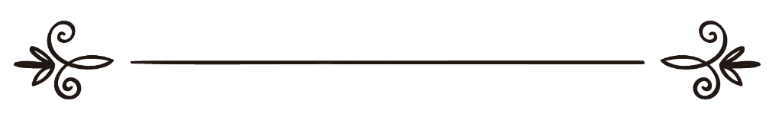 มุฮัมมัด ศอลิหฺ อัล-มุนัจญิดمحمد صالح المنجدผู้แปล: แวมูฮัมหมัดซาบรี แวยะโก๊ะผู้ตรวจทาน: ซุฟอัม อุษมาน ترجمة: وي محمد صبري وي يعقوبمراجعة: صافي عثمانการที่สตรีพาลูกๆ ไปละหมาดตะรอวีห์ที่มัสญิดการสรรเสริญทั้งหลายเป็นสิทธิของอัลลอฮฺ พระผู้ทรงอภิบาลแห่งสากลโลก ขอการสดุดีแห่งอัลลอฮฺและความสันติสุขปลอดภัยจงมีแด่ท่านศาสนทูตของอัลลอฮฺ ศ็อลลัลลอฮุอะลัยฮิวะสัลลัม ผู้เป็นศาสนทูตท่านสุดท้าย และบรรดาเครือญาติตลอดจนบรรดาเศาะหาบะฮฺและบรรดาผู้ที่รักใคร่เป็นมิตรกับท่าน ตราบจนถึงวันแห่งการตัดสินถาม อะไรคือหุกุ่มของสตรีที่พาลูก ๆ ของนางไปละหมาดตะรอวีหฺที่มัสญิด ?ตอบ -อัลหัมดุลิลลาฮฺ- การสรรเสริญทั้งหลายเป็นสิทธิของอัลลอฮฺไม่ควรห้ามสตรีพาลูกๆ ของนางไปละหมาดที่มัสญิดในเดือนเราะมะฎอน เนื่องจากมีหลักฐานจากสุนนะฮฺ ที่บรรดาสตรีพาลูกๆ ของนางไปละหมาดที่มัสญิดในสมัยของท่านนบี ศ็อลลัลลอฮุอะลัยฮิวะสัลลัม ซึ่งปรากฏหะดีษของท่านนบี ศ็อลลัลลอฮุอะลัยฮิวะสัลลัม ดังนี้ «إِنِّي لَأَدْخُلُ فِي الصَّلَاةِ وَأَنَا أُرِيدُ إِطَالَتَهَا فَأَسْمَعُ بُكَاءَ الصَّبِيِّ فَأَتَجَوَّزُ فِي صَلَاتِي ، مِمَّا أَعْلَمُ مِنْ شِدَّةِ وَجْدِ أُمِّهِ مِنْ بُكَائِهِ»ความว่า “แท้จริงฉันได้เข้าสู่การละหมาด ซึ่งฉันตั้งใจที่จะละหมาดให้นาน ๆ ครั้นเมื่อฉันได้ยินเสียงร้องของเด็ก ฉันจึงได้รวบรัดการละหมาดของฉัน เพราะรู้ดีถึงความลำบากของผู้เป็นแม่ที่ลูกของเธอนั้นได้ร้องไห้” (บันทึกโดยอัล-บุคอรี หมายเลข 709)และ«حمل النبي صلى الله عليه وسلم أمامة في صلاة الفريضة وهو يؤم الناس في المسجد»ความว่า “ท่านนบี ศ็อลลัลลอฮุอะลัยฮิวะสัลลัม ได้อุ้มอุมามะฮฺในละหมาดฟัรฎูซึ่งท่านเป็น อิมามนำละหมาดให้ผู้คนในมัสญิด” (ดูในอัล-บุคอรี หมายเลข 516 และมุสลิม หมายเลข 543) อย่างไรก็ตาม จำเป็นที่พวกนางต้องพยามยามป้องกันมิให้นะญิสเปื้อนมัสญิดโดยอาจจะใส่ผ้าอ้อมให้แก่เด็กในขณะที่เขานอนอยู่และอื่นๆ – จบการอ้างจากฟะตาวาโดยชัยคฺมุฮัมมัด บินอิบรอฮีม เราะหิมะฮุลลอฮฺ 4/214-215Ref: http://www.islamqa.com/ar คำถามหมายเลข 106462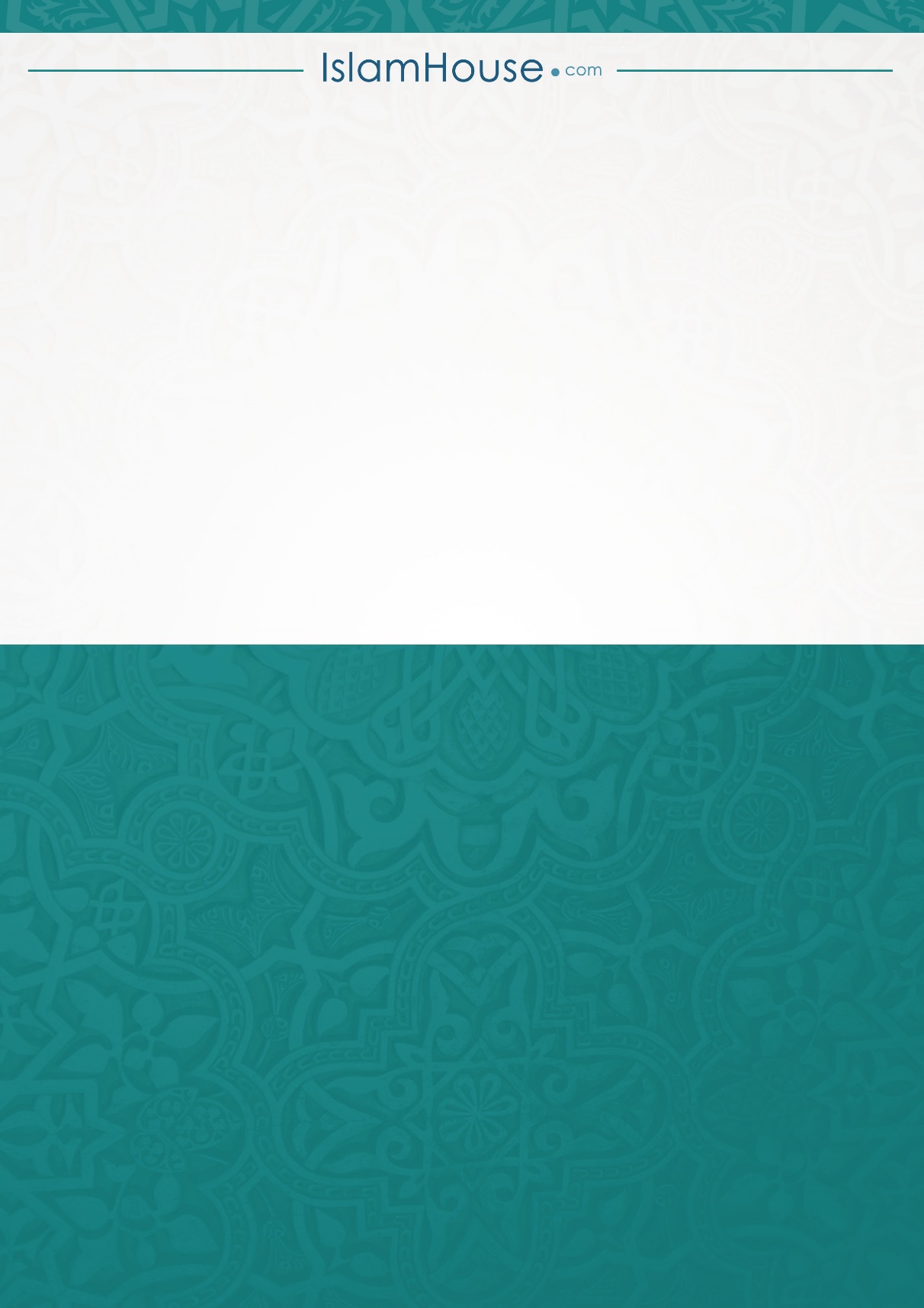 